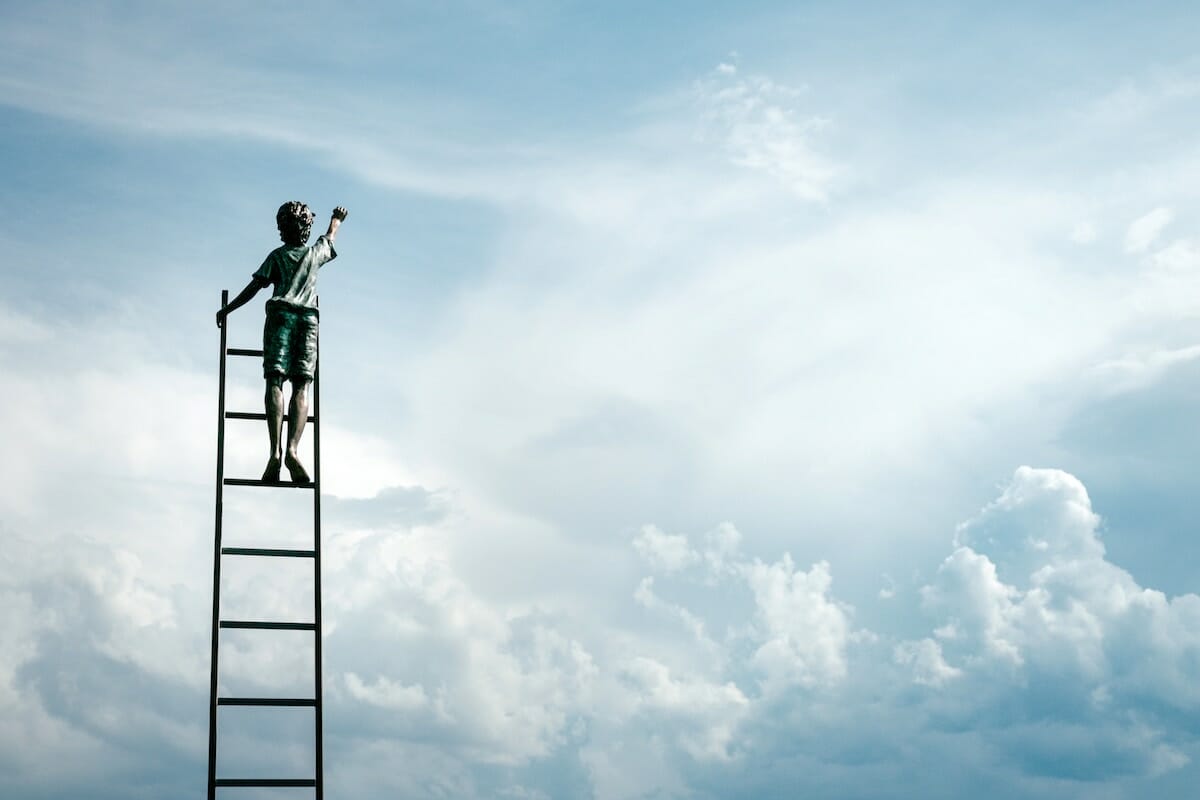 Inhoudsopgave:Inhoudsopgave									blz. 1Inleiding									blz. 2Stichting PCBOVisie										blz. 3Missie										blz.3CBS de SleutelSchoolbeschrijvingStelsel van kwaliteitszorg						blz. 4Onderwijskundig beleid							blz. 14Personeelsbeleid							blz. 18Sponsorbeleid								blz. 19Bijlage 1:  Document “Wanneer zijn we tevreden”				blz. 20Bijlage 2:  Lijst methoden en materialen					blz. 26Bijlage 3:  Overzicht personeel							blz. 27Bijlage 4:  Urentabel school							blz. 27Bijlage 5:  Veiligheidsbeleid							blz. 27Bijlage 6: Verzuimcijfers 2017 – 2020						blz. 28InleidingVoor u ligt het schoolplan van CBS de Sleutel, voor de periode van 2021 –2024. In dit schoolplan laten we zien hoe we voldoen aan de eisen zoals deze worden gesteld door de inspectie van het onderwijs. Daarnaast heeft CBS de Sleutel een eigen karakter en hebben we ook eigen kwaliteitseisen die we graag willen delen. CBS de Sleutel is onderdeel van PCBO. PCBO heeft meer dan dertig scholen, allen gelegen in Rotterdam Zuid. Wij voelen ons betrokken bij en verantwoordelijk voor alle kinderen in Rotterdam Zuid en willen deze kinderen, die vaak met een achterstand beginnen, het beste onderwijs bieden waartoe we in staat zijn. Dit schoolplan is gebaseerd op een format van PCBO.  Als eerste maken we kennis met het PCBO en waar we met elkaar voor staan. Vervolgens richt dit plan zich op CBS de Sleutel met zijn stelsel van kwaliteitzorg, het onderwijskundig beleid, het personeelsbeleid en het sponsorbeleid. Het schoolplan is een waardevol document omdat het ons steun geeft bij het uitvoeren van taken die de resultaten van de leerlingen helpt verbeteren. Jaarlijks zal worden beoordeeld of de geplande activiteiten de juiste opbrengst leveren. Door te evalueren kunnen we geplande activiteiten aanpassen of sturen om de gewenste uitkomsten te behalen. Theo BosgieterDirecteur CBS de SleutelPCBO Rotterdam ZuidCBS de Sleutel is onderdeel van PCBO. PCBO heeft 23 basisscholen, 4 scholen voor speciaal (basis)onderwijs scholen en 3 kindcentra. Al onze scholen zijn verschillend, maar dragen vanuit dezelfde PCBO-visie én betrokkenheid bij aan de ontwikkeling van hun leerlingen.VisieWij zien onze PCBO-scholen als een stabiele kracht in de dynamische omgeving van Rotterdam. Een oefenplek waar iedere leerling in veiligheid zijn of haar talenten kan ontwikkelen. Waar éxtra aandacht is voor leerlingen die dat nodig hebben, waar iedere leerling welkom is en zich ook welkom voelt. Vanuit onze christelijk geïnspireerde visie dragen we bij aan hun vorming tot volwaardige Rotterdamse burgers.MissiePCBO wil een betekenisvolle bijdrage leveren aan de persoonlijke ontwikkeling van kinderen in Rotterdam. We bieden daarom ontwikkelingsgericht onderwijs en brede vorming aan op onze scholen. Dagelijks zetten 875 ‘hartwerkers’ zich in om onze ambities waar te maken. Dit doen ze vanuit de vier PCBO-pijlers:· kinderen centraal· vakmanschap en meesterschap· ouders als partner· aandacht voor de wereld om ons heenKinderen centraalOp PCBO-scholen heerst een klimaat van met én van elkaar leren. We willen het beste uit onze leerlingen halen en hen maximaal stimuleren om hun talenten te ontwikkelen. Dit alles binnen een structuur van duidelijkheid en een positieve omgang met elkaar. In ons lesaanbod krijgen de basisvakken taal en rekenen éxtra aandacht en naast onderwijs, hebben we ook veel oog voor brede vorming. Leerkrachten krijgen bij PCBO de ruimte om op hun eigen manier kinderen maximaal te laten groeien. Wij willen veilige scholen zijn waar ieder kind zich welkom voelt.Vakmanschap en meesterschapVakmanschap en meesterschap: dát geeft de doorslag voor goed onderwijs. Wij investeren niet alleen in de professionele ontwikkeling van starters en zij-instromers, maar ook in de groei van onze overige leerkrachten en schoolleiders. Door onze kennis op peil te houden en ervaringen met elkaar te delen, versterken we onze kwaliteitscultuur. Op onze scholen werken dan ook leerspecialisten.Ouders als partnerHoe beter de afstemming en samenwerking tussen thuis en school, hoe groter de groei van leerlingen is. We stellen ons dan ook altijd gastvrij op en investeren onder meer in onderwijsondersteunende activiteiten. Daarbij bieden we, waar nodig, professionele begeleiding. Alles om het partnerschap met ouders te vergroten en zo het maximale uit onze leerlingen te halen.Aandacht voor de wereld om ons heenOnze scholen hebben een verbindende rol in de wijken waar ze staan. Deze rol versterken we door intensieve samenwerking met een netwerk van partners: het Nationaal programma Rotterdam-Zuid (NPRZ), gemeente Rotterdam, het samenwerkingsverband van 20 Rotterdamse schoolbesturen (PPO), organisaties voor buitenschoolse opvang, wijkorganisaties en het bedrijfsleven.Iedere PCBO-school beschrijft in het eigen schoolplan op welke wijze de school binnen bovenstaande kaders uitvoering heeft aan het schoolbeleid. Daarbij richten scholen zicht op de eigen situatie vanuit de vraag: wat hebben onze leerlingen nodig? Van de scholen wordt een planmatige uitvoering van het beleid gevraagd. Over de uitvoer van het beleid zijn het bestuur en de school voortdurend met elkaar in dialoog.CBS de SleutelSchoolbeschrijvingStelsel van kwaliteitszorgMissie: Waar staat CBS de Sleutel voor?Wij geloven in een betere wereld. Een wereld waarin iedereen gelukkig is en mag zijn wie hij of zij is. Een wereld waaraan iedereen op zijn eigen, unieke manier, een positieve bijdrage kan leveren. Goed onderwijs is de sleutel tot een betere wereld. Daarom biedt het team van CBS ‘De Sleutel’ voor iedere leerling een goede basis om zijn of haar talenten te ontwikkelen. De volgende waarden draagt het team uit:Talentontwikkeling Iedere leerling heeft een talent of een bijzondere interesse. Wij willen dat zij deze talenten of interesses kunnen ontdekken bij ons op school. We bieden daarom een programma aan dat bijdraagt aan het behalen van de doelstellingen van de referentieniveaus maar ook plaats biedt voor een breder ontwikkelingskader. Er wordt wekelijks tijd besteed aan kunst- en cultuurvakken, techniek, muziek, sport en beweging.DiversiteitWe leven in een wereld met verschillende culturen, talenten en krachten. Onze school is zo’n wereldschool waarin kinderen van over de hele wereld elkaar ontmoeten, samen leren en zich ontwikkelen. De leerlingen leren en ervaren wie zij zelf zijn en leren open te staan voor de ander.  PlezierIn alles wat we doen, is plezier een enorm belangrijke factor. Plezier met elkaar, plezier in het leren en in het leven.BetrokkenheidEr is sprake van een grote betrokkenheid tussen leerkrachten, leerlingen en ouders. Gezamenlijk zijn we verantwoordelijk voor de gehele ontwikkeling van de leerling.VeiligheidOnze school is een plaats waar veiligheid wordt gewaarborgd. Het team waarborgt dit in alles wat zij doen.  IdentiteitOnze school is een Protestants Christelijke school. Daarmee bedoelen we dat we in ons werk en in onze houding de Protestants Christelijke normen en waarden meedragen zonder dat wij leerlingen en ouders het Christelijke geloof opleggen. Normen en waarden die wij in ons werk willen laten zien:De liefde voor de kinderen en hun onbevangen blik is waardevol.       Het samen delen           Elkaar helpen en zorgen voor elkaar           Iedere leerling is bijzonder waardevol           Eerlijkheid; er kan altijd iets misgaan en dan mag je opnieuw beginnenWij vinden dat alle kinderen van alle religieuze achtergronden welkom zijn bij ons op school. Wij hebben een open blik en praten met de leerlingen over religies en zoeken daarbij naar de gedeelde waarden. Wij vragen deze open blik ook van de leerlingen en de ouders.   Wij besteden aandacht aan een aantal Christelijke feestdagen zoals kerst en Pasen. We leren de kinderen de betekenis van deze feesten voor het Christelijke geloof en voor de Nederlandse cultuur. We besteden ook aandacht aan belangrijke religieuze feestdagen van andere wereldgodsdiensten. Wij doen dit om kinderen kennis te laten maken met elkaars gebruiken en culturen om elkaar beter te kunnen begrijpen.Terugblik afgelopen vier jaar: beschrijving verbetermaatregelen en effectenErvaringen laatste vier jaarDe leerresultaten van de leerlingen waren broos. Om een betere verdeling te krijgen tussen de I t/m V niveaus is er in eerste instantie gewerkt aan leerkrachtvaardigheden. De leerkrachten geven instructie vanuit het DIM model en maken gebruik van de technieken van Teach like a Champion en de instrumenten van stichting leerKRACHT, waaronder gezamenlijk lesontwerp, lesbezoek, feedback bordsessies en stem van de leerling. De leerkrachten groeien in het proces van instructie geven maar zijn nog niet op het gewenste niveau.Vanuit de organisatie van stichting leerKRACHT hebben we in 2018-2019 en 2019-2020 het schooljaar opgedeeld in vijf modules (rekenen, begrijpend lezen, technisch lezen en spelling, gedrag en taal). Het schooljaar is opgedeeld in modules omdat we gedurende een periode de focus op een thema willen leggen. Zo is schoolbreed duidelijk waar we met elkaar aan werken. Vanuit deze modules zijn kwaliteitskaarten ontwikkeld met afspraken. Vanwege de coronapandemie is er tussentijds een wisseling van thema gekomen en hebben we een kwaliteitskaart ontwikkeld voor Online lesgeven. Deze kwaliteitskaarten zijn de basis van de wijze waarop de leerkrachten les geven.Er is veel aandacht geweest voor de sociaal emotionele veiligheid van de leerlingen. Door het voeren van leerkracht-kind gesprekken en het doelmatig inzetten van de gedragsspecialist is er rust in de school en voelen de kinderen zich vrij om zich te uiten en te leren/spelen. Er is scholing geweest voor de leerkrachten van groep 4 t/m 8 en Schakelklas C om de vernieuwde versie van Nieuwsbegrip zo in te kunnen zetten dat de resultaten op begrijpend lezen verbeteren.  Daarnaast is er scholing voor de onderbouw en schakelklassen op het gebied van NT2 onderwijs in de vorm van een cursus “Zien is snappen”. Omdat corona er voor heeft gezorgd dat niet alle bijeenkomsten door konden gaan zal het vervolg in 2021 plaatsvinden.Relevante gegevens LVSVanuit de schoolanalyse (format van het PCBO) en de overzichten van de middentoets 2019-2020 zien we de volgende resultaten op het gebied van:Rekenen: Bij rekenen is er sprake van groei, maar de groei is onvoldoende om achterstanden in te lopen. Daardoor blijven de resultaten broos. De toets resultaten zitten onder het landelijk gemiddelde. Begrijpend lezen: Bij begrijpend lezen scoren we in alle groepen onder het landelijk gemiddelde. Hierop wordt de komende jaren ingezet om de resultaten te verbeteren. Woordenschat: Er wordt veel ingezet op woordenschat. De cito resultaten laten dit niet zien. De scores zijn onder het landelijk gemiddelde. Technisch lezen: In de lagere groepen zijn de resultaten nog niet voldoende. Vanaf leerjaar 5 zitten de kinderen op of boven het landelijk gemiddelde. Eindtoets basisonderwijs, uitstroom referentieniveaus en daadwerkelijke uitstroom* In 2020 is er geen Eindtoets primair onderwijs geweest vanwege coronaTevredenheidsonderzoekenOmdat er weinig feedback kwam op onze papieren versie van het oudertevredenheidsonderzoek zijn we in 2018 gestart met ouderarena's. Dit vanuit het traject van ouderbetrokkenheid 3.0. We hebben 80 ouders geloot en deze uitgenodigd om op school te komen praten over het onderwijs, wat ze prettig vonden aan de school en wat ze nog als feedback konden geven om een nog betere school te worden. De uitspraken van de ouders zijn na de gesprekken uitgewerkt en gedeeld met alle ouders. We hebben de feedback, die we gekregen hebben, goed geanalyseerd en waar mogelijk aanpassingen gedaan. Ook dit is weer naar ouders gecommuniceerd. We hadden en hebben een goed gevoel over deze manier van samenwerken.  Ouders geven in het algemeen aan dat ze tevreden zijn over de school, het onderwijs en de leerkrachten. In 2020 zijn er geen ouderarena's geweest. Dit als gevolg van Corona. Trends jaarlijks onderzoek welbevinden leerlingen, resultaten Viseon en inzet VenstersVoor de 0 groepen en de kleutergroepen maken we gebruik van BOSOS. Daarin volgen we de ontwikkeling van kinderen in periodes. Daarnaast werken de groepen 1 t/m 8 en de schakelklassen met Viseon. In de groepen 1 t/m 4 en schakelklas A en B wordt het leerkrachtendeel gebruikt, bij de overige groepen ook het leerlingendeel. Uitslagen vanuit Viseon komen niet overeen met wat wij waarnemen op school. Resultaten zijn onder de norm die we willen behalen. Na een analyse hiernaar blijkt dat veel kinderen de vragen niet goed begrijpen. Het is te talig voor onze leerlingen. Daarom zullen we in schooljaar 2020-2021 op zoek gaan naar een passende methode om welbevinden van de leerlingen te meten. de groepen 6 t/m 8 hebben we naast  Viseon ook Vensters ingezet. In 2019 gaven de leerlingen de school een 7,6 gemiddeld. Het gemiddelde van de overige scholen is een 8,1. We zien hierin de uitdaging om nog beter met de kinderen te praten en samen te werken om een hoger cijfer te halen. ZiekteverzuimHet ziekteverzuim op CBS de Sleutel is de afgelopen jaren een speerpunt geweest. Het verzuim was erg hoog en zorgde voor veel wisselingen en onrust binnen de school. Door regelmatig verzuimgesprekken te houden met personeelsleden en korte lijnen te houden met arbo-arts en bedrijfsarts is het ziekteverzuim afgenomen (zie bijlage 6).  De cijfers van de laatste periode zullen iets hoger zijn. Vanwege corona mochten leerkrachten bij verkoudheidsklachten niet werken maar moesten getest worden. 
Naast het verzuim van leerkrachten hebben we ook te maken met het verzuim van leerlingen. Veel ouders zijn zeer bezorgd over hun kinderen. Dit betekent dat kinderen met milde klachten al snel thuis worden gehouden. Het verzuim van deze leerlingen zorgt ervoor dat kinderen achterstanden oplopen en vaak moeite hebben om aan te sluiten bij de rest van de groep. Met de leerplicht en de CJG zijn we hard bezig om dit verzuim terug te brengen. PersoneelsverloopDe personeelsbezetting is de afgelopen jaren iets teruggelopen. We hebben een team met een relatief grote groep oudere leerkrachten. Enkele leerkrachten hiervan zijn de afgelopen jaren met pensioen gegaan. Er zijn enkele nieuwe collega's in dienst getreden: We hebben twee zij-instromers binnen de school en er zijn twee nieuwe leerkrachten aangenomen.  Daarnaast is er een wisseling geweest in de directie. Op dit moment hebben we de beschikking over voldoende personeel. Aan de voorkant proberen we om nog een leerkracht aan het team toe te voegen om bij de persionering van collega's niet in de problemen te komen.
LeerlingenaantalHet verloop op onze school is groot. Daarvoor zijn verschillende redenen. Ten eerste hebben we de schakelklassen. Deze leerlingen zitten een jaar bij ons op school en gaan dan naar een school toe die dicht bij hun woning ligt. De kinderen beginnen niet aan het begin van een schooljaar maar kunnen op ieder moment op school komen. De uitstroom is ook over het hele jaar verdeeld. De wijk Bloemhof is een wijk waar veel mensen uit de MOE-landen terecht komen. Zij proberen hier werk te vinden. Bij een vaste baan trekken ze weg uit de wijk om in een van de randgemeenten te gaan wonen. Mocht het niet lukken om een baan te vinden dan vertrekken ze om ergens anders verder te zoeken. Daardoor verandert voortdurend het aantal leerlingen op onze school. SchoolwegingVoor iedere schoolvestiging werd in het verleden het aantal gewichtenleerlingen en sinds 2017 een schoolweging berekend. Deze getallen zijn een opmaat voor de verwachte onderwijsprestaties. Met ingang van het schooljaar 2020-2021 is de schoolweging leidend en worden van daaruit de minimumnormen opgesteld. Financieel resultaatCBS de Sleutel heeft een gezonde financiële situatie. De Lumpsumbedragen zijn soms negatief (iets te grote formatie) maar vanwege de bekostiging voor nieuwkomers wordt deze achterstand weggewerkt. De afgelopen periode is er minder geïnvesteerd in ICT Dit heeft te maken met het feit dat we naar een nieuw schoolgebouw gaan.  Er is geld gereserveerd voor de aanschaf van nieuwe meubels. Die zullen in het jaar 2021 worden aangeschaft voor het nieuwe schoolgebouw. InspectieonderzoekHet laatste inspectieonderzoek voor de reguliere basisschool heeft plaats gevonden in augustus 2014. Bij dit bezoek heeft de school een basisarrangement gekregen (voldoende beoordeling). Het rapport is in te zien op de site van de onderwijsinspectie; https://toezichtresultaten.onderwijsinspectie.nl/detail?id=912500&pseudocode=16YB%257CC1
De Schakelklassen hebben in november 2020 een bezoek gekregen van de onderwijsinspectie. De onderwijsinspectie heeft de Schakelklassen een voldoende beoordeling gegeven. Het inspectierapport is in te zien op de site van de onderwijsinspectie; https://toezichtresultaten.onderwijsinspectie.nl/zoek?q=16YB&page=1SWOTVisie: wat zijn de ambities voor de komende vier jaar?2020- 2021 2021-20222022 – 20232023 – 2024Onderwijskundig beleidUitgangspunten onderwijsWe zetten in op het zijn van een "wereldschool”. Dat betekent dat we les geven aan kinderen vanuit allerlei verschillende culturen. Iedereen is welkom. Met elkaar leren en spelen we, leren we elkaar kennen met al onze overeenkomsten en verschillen. Op CBS de Sleutel werken we met het leerstofjaarklassensysteem voor de reguliere klassen. In de schakelklassen werken we met een stamgroep en de niveaugroepen voor Mondeling Nederlands. Ieder kind is welkom bij ons op school.  Toch kan het voorkomen dat we niet de expertise hebben binnen onze school om leerlingen met specifieke behoeften te kunnen begeleiden. Wij zorgen er dan voor, in samenwerking met de ouders en de leerling, om een passende plek voor deze leerling te vinden. Wij vinden het belangrijk dat naast het cognitieve aspect er ook aandacht is voor de sociale emotionele ontwikkeling van kinderen en het ontwikkelen en uitdragen van de talenten van individuele kinderen. Binnen de schooltijden ligt de nadruk voornamelijk op rekenen en taal. De leertijduitbreiding heeft twee componenten. Ook hier besteden we aandacht aan cognitieve vakken maar daarnaast proberen we ook de kinderen te stimuleren om andere talenten te ontdekken en te ontwikkelen, zoals muziek, dans, sport en beweging en drama. Doelen onderwijsWij richten ons, in ons onderwijs, op het aanleren van cognitieve vaardigheden, sociale vaardigheden en vaardigheden die nodig zijn voor een brede ontwikkeling (inclusief talentontwikkeling). Wij maken gebruik van methodes die passen bij onze leerlingen en eigentijds zijn. Het aanbod is verdeeld over acht leerjaren en zorgt ervoor dat de leerlingen klaar zijn voor het vervolgonderwijs. Het aanbod voldoet aan de wettelijke voorschriften. Als school hebben we een schoolweging van 38,6. Dit betekent dat 85% van de leerlingen moet voldoen aan de signaleringswaarde 1F en 32% van de leerlingen moet voldoen aan de signaleringswaarde 2F/1S. Bij de LVS moeten we in ieder geval de eigen normen halen. In vier jaar willen we meer dan gemiddelde groei realiseren zodat we dan aan de eisen van het landelijk gemiddelde voldoen.  De vereisten voor het aanbod en de onderwijsdoelen zijn te vinden in bijlage 1, respectievelijk OP1, OR1, OR2 en OR3.Inhoud onderwijsDe methodes die we op school gebruiken zijn dekkend voor de kerndoelen. Indien nodig worden aanvullende materialen gebruikt om strategieën en didactisch handelen te versterken. De methodegebonden toetsen en Cito LVS toetsen geven de leerkrachten inzicht in de ontwikkeling van de leerlingen en de afstemming op de individuele behoefte van de leerlingen. Een overzicht van de methodes staat in bijlage 2. De uren per vak vind u terug in bijlage 4. Wanneer we tevreden zijn over het aanbod ziet u terug in bijlage 1. Verwachtingen ten aanzien van professionals in de schoolEr wordt van de leerkrachten verwacht dat ze zicht hebben op de ontwikkeling van de leerlingen. In groep 1 en 2 wordt er gebruik gemaakt van de methode Bosos. Iedere drie maanden wordt er een overzicht gemaakt van wat een leerling beheerst en wat hij nog niet beheerst. Aan de hand van deze uitkomst maken de leerkrachten een individueel plan om te werken aan de onderdelen die een kind nog niet beheerst. 
In de groepen 3 t/m 8 worden methodegebonden toetsen en cito toetsen gemaakt. Aan de hand van de resultaten stellen de leerkrachten een DWP (didactisch werkplan) op. Hierin staan alle leerlingen beschreven en welke vorm van instructie ze moeten krijgen voor ieder afzonderlijk vak. Daarbij wordt ook een streefdoel neergezet. De leerkrachten kijken na iedere methodegebonden toets of dit streefdoel nog behaald kan worden en maken, indien nodig, aanpassingen om het doel toch te behalen. 
Er zijn per jaar vijf zorgbesprekingen waarbij de IB-er en de leerkracht samen een plan van aanpak opstellen, evalueren en/of aanpassen. Daarnaast zijn er leerlingbesprekingen waarbij alle kinderen worden besproken. 
Als een kind stagneert in de (verwachte) ontwikkeling is er een zorggesprek met de IB en wordt een plan van handelen voor deze leerling opgesteld. Doel is dat dit voor een korte termijn is en dat deze wordt afgesloten als het gestelde doel is behaald. Mocht de stagnatie structureel blijven dan wordt de hulp gevraagd van de contactpersoon van PPO. In samenwerking met de leerkracht en de IB-er wordt gekeken wat het kind nodig heeft. Soms kan de school niet bieden wat de leerling nodig heeft. Dit staat duidelijk beschreven in het schoolontwikkelingsplan. Dan wordt gekeken waar deze leerlingen passend onderwijs kan krijgen. Kan de school wel voldoen aan de hulpvraag van de leerling dan wordt een OPP opgesteld. Eventueel wordt er een externe partner gevraagd om de leerling te begeleiden. De leerkrachten werken met het DIM model en maken gebruik van de technieken van Teach like a Champion en de instrumenten van stichting leerKRACHT. Er wordt van de leerkrachten verwacht dat ze instructie geven op het niveau van de leerlingen. De doelen van de les en het verloop van de les staat op het bord. Kinderen die minder instructie nodig hebben gaan eerder aan het werk en gaan na het maken van het werk aan de slag met verdiepingswerk. Kinderen worden actief bij de les betrokken en krijgen een bepaalde vorm van autonomie. Voor kinderen die meer uitdaging nodig hebben is er ook de keuze om deel te nemen aan het Zuidergymnasium. De kinderen gaan twee dagen per week naar deze school om op een andere wijze nieuwe dingen te leren. Wanneer we tevreden zijn staat in bijlage 1 onder OP2, OP3, OP4 en OP8Pedagogisch klimaat en veiligheidEr is op school een sociaal veiligheidsplan. Hierin staat duidelijk beschreven wat we verwachten van leerkrachten, leerlingen, ouders en externen binnen de school. Dit plan wordt ieder jaar geëvalueerd en waar nodig aangepast.Wij hebben een gedragsspecialist op school met opleidingen op verschillende gebieden. Deze gedragsspecialist helpt leerkrachten om handvatten te krijgen wanneer ze oplopen tegen het gedrag van leerlingen. Tevens begeleidt de gedragsspecialist leerlingen die het moeilijk vinden om passend gedrag te laten zien. Er zijn twee leerkrachten die vertrouwenspersoon zijn. Leerlingen kunnen bij deze collega's terecht als ze zorgen hebben. Ook leerkrachten en ouders kunnen hier gebruik van maken. De schoolmaatschappelijk werkster is bij een aantal leerlingen betrokken omdat de problematiek van thuis zorgt voor een bepaalde vorm van gedrag op school. Zij voert gesprekken met de kinderen om ze te leren omgaan met hun boosheid en hoe je bepaalde situaties op kunt lossen. Er zijn twee preventiemedewerkers op school die zicht hebben en houden op de arbo technische veiligheid op school. Met behulp van de risicomonitor 2.0 en het regelmatig rondlopen in en buiten de school wordt er gezorgd voor een veilige omgeving. Wanneer we tevreden zijn is te vinden in bijlage 1 bij SK2.Cultuureducatie en burgerschapWij zijn als school bezig met cultuureducatie en burgerschap. In schakelklassen gebeurt dit met de methode “wereldreizigers” en de themalessen vanuit nieuwsbegrip. In de reguliere groepen gebruiken we de methoden leefstijl, nieuwsbegrip, Blink en kijken we tijdens het eten naar het jeugdjournaal. In groep 8 wordt er aandacht besteed aan Prinsjesdag en de democratie van Nederland. We werken samen met Jinc, Dynamic Activities en Werken als een Paard. De leerlingen krijgen lessen waarin ze zien welke kansen er mogelijk zijn in de maatschappij. Er worden excursies gehouden naar musea en theater. In de leertijduitbreiding worden lessen aangeboden op het gebied van burgerschap en cultuureducatie. In het schooljaar 2020 – 2021 hebben we de focus gelegd op burgerschap. Wij willen graag duidelijke doelen formuleren betreffende burgerschap en laten zien hoe we dit bereiken. Voor het schooljaar 2021 – 2022 ligt de focus op cultuureducatie. Wanneer we tevreden zijn is te vinden in bijlage 1 bij OP1, OP5, OP6, en OP7.  Omgaan met taalachterstandenTaal is de basis voor het kunnen meedoen in de maatschappij en het komen tot leren. Onze ouders en leerlingen spreken thuis een andere taal. Dat betekent dat onze leerlingen veel minder Nederlandse taal krijgen aangeboden dan nodig is om de taal goed te kunnen beheersen. Dit beperkt ze bij de ontwikkeling terwijl dat niet nodig zou moeten zijn. De kinderen die geen Nederlands spreken en bij ons op school komen kunnen terecht in drie groepen:
- De 0-groepen. Kinderen tussen 2 en 4 jaar kunnen bij ons terecht in de groepen Pooh of Teigetje. De 0 groepen hebben een speciaal afgestemd lesprogramma waarbij het leren van de Nederlandse taal leidend is. Daarvoor zijn duidelijke afspraken en regels. Doel is om ervoor te zorgen dat de kinderen met eenzelfde basis beginnen in groep 1 als kinderen die Nederlands wel als thuistaal hebben. De leerkrachten werken volgens het principe van “Zien is snappen". Dit is een manier van taal aanbieden waarbij de kinderen ondersteuning krijgen d.m.v. labelen, gebaren en kleuren om sneller de woorden en zinnen op de juiste manier uit te spreken en te begrijpen. Daarnaast wordt er gebruik gemaakt van peuterplein en logo 3000.

- De kleutergroepen. Kinderen tussen 4 en 6 jaar gaan naar de kleutergroepen. De kleutergroepen werken met logo 3000 en kleuterplein. Daarnaast wordt er in de kleutergroepen ook met “Zien is snappen” gewerkt.  - De Schakelklassen. Kinderen tussen de 6 en 11,6 jaar oud gaan naar de schakelklassen. In de Schakelklassen staat de methode “Mondeling Nederlands” centraal. Dagelijks wordt twee keer een les gegeven van Mondeling Nederlands waarbij zowel auditief als visueel de woordenschat van kinderen wordt vergroot. Ook in de schakelklassen wordt gewerkt met “Zien is snappen”.Iedere week geven de leerkrachten twee uur extra les in het kader van de leertijduitbreiding. Een groot deel van deze tijd wordt geïnvesteerd in taal en woordenschat. Vanuit de LTU wordt er ook intensivering aangeboden aan alle groepen. Dit is binnen de schooltijd. De intensivering bestaat alleen maar uit het consolideren van de woordenschat. Het aanbod na schooltijd vanuit de LTU biedt leerlingen ook de mogelijkheid om te kiezen voor taal- en woordenschatactiviteiten. We hebben op school een taal coördinator. Deze gaat in het schooljaar 2021-2022 met pensioen. Intern is een vacature om een nieuwe coördinator te vinden. Deze kan dan nog meelopen met de huidige coördinator zodat er geen kennis verloren hoeft te gaan. Komend schooljaar wordt het nieuwe taalbeleidsplan opgesteld.We hebben op school een ouderconsulente. Zij verzorgt in de ouderkamer veel cursussen en trainingen. Een vast onderdeel van het programma is het taalonderwijs voor ouders. Hierbij is het doel dat de ouders thuis ook Nederlands kunnen praten met de kinderen zodat de kinderen meer met de Nederlandse taal in aanraking komen. Wij werken op school met externen die gericht zijn op taal. Zo is er een logopediste, mensen van Auris en Sigrid Kaag, gespecialiseerd in taalachterstanden en problemen met de taalontwikkeling bij kinderen.Extra ondersteuningWij hanteren alle criteria zoals benoemd bij OP4 van bijlage 1. De extra ondersteuning en begeleiding staat beschreven in het schoolontwikkelingsprofiel van onze school (2019). Deze is te zien bij “Scholen op de kaart” onder de volgende link: https://scholenopdekaart.nl/basisscholen/rotterdam/11582/chr-basissch-de-sleutel/PersoneelsbeleidBekwaamheidseisen personeel en hoe worden deze onderhoudenOp CBS de Sleutel wordt een actief personeelsbeleid gevoerd. Dit personeelsbeleid staat beschreven in het document integraal personeelsbeleid. Wij gaan uit van de vastgestelde competenties zoals deze zijn vastgelegd in het functieboek van PCBO in overeenstemming met de competenties zoals is vastgelegd in de CAO primair onderwijs. Het personeelsbeleid voldoet aan de kwaliteitseisen zoals gesteld bij KA2 in blijlage 1. 
Daarnaast richten we onze school zo in dat we op de belangrijke vakgebieden mensen hebben die extra kennis meebrengen. Om specialist te zijn moet je voldoen aan de taakomschrijving zoals beschreven in het taakbeleid opgesteld door de school. De leerkrachten zijn, op twee na, in het bezit van een PABO diploma. De overige twee leerkrachten zijn zij-instromer en hopen in 2021 hun PABO diploma te behalen. De directeur heeft de diploma's basisbekwaam en vakbekwaam schoolleider. De adjunct-directeur volgt op dit moment de opleiding basisbekwaam schoolleider. Wij vinden het als school zeer belangrijk dat de leerkrachten zich blijven ontwikkelen. Deze ontwikkeling bestaat uit twee verschillende aspecten. In de functioneringsgesprekken wordt er gesproken over de wensen van de leerkrachten voor persoonlijke ontwikkeling. Er wordt gekeken naar de toegevoegde waarde voor de school en hoe deze opleiding bekostigd kan worden.  Daarnaast worden er studiedagen voor het hele team georganiseerd met thema's die bijdragen aan de ontwikkeling van de school en het verbeteren van de resultaten van de leerlingen. Vanuit stichting leerKRACHT zijn er vijf verbindingssessies. Deze duren een dagdeel. Het andere dagdeel wordt ingezet als studiedag. Daarnaast zijn er twee hele dagen die worden ingezet als studiedag. Ook zijn er een aantal trainingen en cursussen die jaarlijks worden herhaald. Dit zijn de BHV cursussen en de (kind) EHBO trainingen. Personele maatregelen die bijdragen aan de ontwikkeling en uitvoering van onderwijskundig beleidLeerkrachten krijgen regelmatig een klassenconsultatie. De klassenconsultaties worden door verschillende mensen uitgevoerd. De directie gaat op klassenconsultatie om een oordeel te geven over de kwaliteit van lesgeven. De IB-ers gaan op klassenconsultatie in het kader van de zorg en de borging van afspraken. Zij doen regelmatig een flitsbezoek. De Teach coördinator gaat op klassenconsultatie om zorg te dragen voor de borging van het toepassen van de technieken van Teach. Vanuit stichting leerKRACHT is er een vast ritme van bij elkaar komen. Iedere maand zijn er drie bordsessies en een werksessie. Een thema wordt in 8 weken behandeld. Dus iedere 8 weken zijn er verbindingssessies. Vanuit de bordsessies bereiden leerkrachten gezamenlijk hun les voor, gaan ze bij elkaar kijken en geven ze feedback op wat ze hebben waargenomen. In de verbindingssessies wordt de inhoud van de afzonderlijke groepen betreffende een bepaald thema met elkaar gedeeld en vervolgens een kwaliteitskaart opgesteld die leidend wordt voor het lesgeven. Omdat de verbindingssessies een dagdeel duren wordt het andere dagdeel ingezet als studiedag. Daarnaast zijn er nog twee hele dagen die ingezet worden als studiedag. Betreffende de gesprekken tussen de directie en de leerkrachten is er een gesprekkencyclus. De leerkrachten krijgen twee keer een functioneringsgesprek met de directie. Het derde gesprek is een beoordelingsgesprek. Indien er sprake is van twijfel over het functioneren van de leerkracht kan van de gesprekkencyclus worden afgeweken. Beleid inzake evenredig vertegenwoordiging van vrouwen in de schoolleidingIn de functioneringsgesprekken worden de ambities van collega's doorgenomen. Iedereen heeft de mogelijkheid om te kiezen voor de opleiding voor schoolleider. Er is een vrouwelijke collega die deze opleiding graag wilde volgen en de ambitie heeft om een leidinggevende rol in te vullen. Zij is op dit moment de adjunct-directeur van de school. Andere collega's hebben deze ambitie (nog) niet.SponsorbeleidCBS de Sleutel gaat uit van de drie belangrijke uitgangspunten van sponsering binnen een school voor primair onderwijs, namelijk:De sponsering moet verenigbaar zijn met de pedagogische en onderwijskundige doelstellingen van de school. Daarbij mag geen schade worden berokkend aan de geestelijke en/of lichamelijke gesteldheid van leerlingenSponsering moet in overeenstemming zijn met de goede smaak en fatsoenSponsering mag niet de objectiviteit, de geloofwaardigheid, de betrouwbaarheid en de onafhankelijkheid van het onderwijs en de daarbij betrokkenen in gevaar brengen. Het primair proces mag niet afhankelijk zijn van sponsormiddelen.Op CBS de Sleutel vragen wij aan de ouders een vrijwillige bijdrage en een bijdrage voor schoolreis of kamp. Daarnaast hebben we geen andere bijdragen gevraagd en/of aangenomen. Wij zijn en blijven onafhankelijk van externe partijen. Bijlage 1: Wanneer zijn we op onze PCBO scholen tevreden over?Bijlage 2: Lijst methode en materialenBijlage 3: Overzicht personeelHet managementteam (MT) van de school bestaat uit de directeur, de adjunctdirecteur, en twee intern begeleiders. In september 2020 bestaat het team uit: 1 directeur 
1 adjunct-directeur
2 intern begeleiders 
16 leerkrachten
4 onderwijsassistenten 
1 school maatschappelijk werker 
2 gymleerkrachten 
1 ouderconsulent 
1 conciërge 
1 administratief medewerkster Van deze medewerkers zijn 25 vrouw en 5 man. In het schema hieronder wordt de leeftijdsopbouw weergegeven:Bijlage 4: Urentabel schoolVia de volgende link kunt u de urentabel van CBS de Sleutel vinden bij “Scholen op de kaart”.https://scholenopdekaart.nl/basisscholen/rotterdam/11582/chr-basissch-de-sleutel/Bijlage 5: VeiligheidsbeleidVia onderstaande link kunt u het veiligheidsbeleid vinden bij “Scholen op de kaart”.https://scholenopdekaart.nl/basisscholen/rotterdam/11582/chr-basissch-de-sleutel/Bijlage 6: Verzuim CBS de Sleutel periode 2017 - 2020Gegevens van de schoolGegevens van de schoolNaam school:CBS de SleutelDirecteur:Dhr. T. BosgieterAdres:Putseplein 18Postcode en plaats:3073 HT RotterdamTelefoonnummer:010-4844691E-mailadres:directie@cbsdesleutel.nlWebsite:www.cbsdesleutel.nlScholen op de kaart:https://scholenopdekaart.nl/basisscholen/rotterdam/11582/chr-basissch-de-sleutel2017201820192020IEP6674,572,6*taalverzorging<1F: 5%
1F: 75%2F: 20%<1F: 0%1F: 42%2F: 58%<1F: 25%1F: 31%2F: 44%lezen<1F: 5%1F: 70%2F: 25%<1F: 5%1F: 53%2F: 42%<1F: 37%1F: 37%2F: 26%rekenen<1F: 25%1F: 70%2F: 5%<1F: 16%1F: 53%2F: 31%<1F: 25%1F: 38%1S: 37%SchooljaarAantal personeelsledenVertrokken personeelsledenNieuwe personeelsleden20173311201833512019290120203021DatumAantal leerlingenInstroom (tussentijds)Uitstroom tussentijds1 oktober 201721462681 oktober 201820868711 oktober 201920556701 oktober 2020191Datum Schoolweginggewichtenleerlingen1 oktober 201738,9728%1 oktober 201838,6133%1 oktober 201937,8927%1 oktober 202038,6n.v.t.Sterke kanten van de schoolZwakke kanten van de schoolDoorlopende lijn van groep 0 t/m eind groep 2 (VVE)Resultaten van leerlingen zijn broos. Er is wel groei maar de achterstand wordt niet ingelopen. Expertise ontwikkeling van de technieken van TeachWoordenschat van de leerlingenGoed pedagogisch klimaat binnen de school en de groepenDe lat wordt lager gelegd (extern attribueren)Teamleden voelen een grote betrokkenheid bij de wijk en de school.Er kan meer aandacht voor de autonomie van de leerling zijn. Ouders voelen zich gehoord en gezien, mede door een sterke ouderconsulente.Ontwikkeling in gebruik van het DIM model is wisselend bij de leerkrachtenSchakelklassen en begeleiding vanuit de schakelklassen naar het regulier onderwijsEr wordt op een goede en professionele manier samengewerkt met externe organisaties (PPO, wijkteam, CJG, logopedie, In Balans, Dynamic Activities)Nationaal Programma Rotterdam Zuid waardoor kinderen meer uren les krijgen.De wijze waarop op CBS de Sleutel het MDO is opgezet. De ouders worden goed voorbereid, worden meegenomen in het proces en werken samen met een sterk team van CJG, SMW, IB, wijkteam, directie en leerkrachtenAandacht voor de zorgleerlingenKansenBedreigingenStichting leerKRACHT verder ontwikkelen om een sterke professionele cultuur neer te zetten.Schaarste op de arbeidsmarktNieuw schoolgebouw met uitstralingVerlies van kennis door pensionering ervaren leerkrachten en specialisten. Mogelijkheid tot snelle omschakeling tot IKC school.Het teruglopen van het aantal kinderen binnen de wijk.Concept " Rotterdams Goud” op andere school in de wijk.Verdeling ouders over de scholen in de wijk. Op de Sleutel zijn veel gezinnen waar de ouders geen of weinig opleiding hebben gehad. Hoger opgeleide ouders gaan naar andere scholen in de wijk. DoelactiviteitBewaking en evaluatieBurgerschap duidelijk neer zetten binnen de schoolOnderzoeken of we voldoen aan de eisen van burgerschap. Indien nodig uitbreiden van materialen voor burgerschap. Een goede omschrijving geven over de wijze waarop burgerschap wordt aangeboden op CBS de Sleutel. Moet afgerond zijn in juli 2021Schakel: adjunct, IB schakel en leerkrachten. Regulier: directeur, IB en leerkrachten.Ouders betrokken laten zijn bij de ontwikkeling van de leerlingen op zowel sociaal als cognitief aspect. Dit in (nauwe) samenwerking met leerkracht en school.De voorwaarden vanuit CPS ouderbetrokkenheid 3.0 uitvoeren. Aan het einde wordt een audit uitgevoerd door CPS. Afronding maart 2021Directie, IB, ouderconsulent, werkgroep ouderbetrokkenheid 3.0Jaarlijks evalueren in maart.Verbeteren van de kwaliteit van het lesgeven van leerkrachten.Aanleren van de technieken van Teach like a Champion en deze toepassen in iedere les. Per les moeten er 40 technieken worden gebruikt. Audit CED om predicaat voor Teach te krijgen. Afronding juni 2021Teach coördinator, directieZowel Teach coördinator als directie voeren regelmatig klassenconsultaties uit. Het BMC model is uitgebreid met de teach technieken. Passende methode om de sociaal-emotionele veiligheid van de leerlingen te kunnen waarnemenOnderzoeken naar andere methodes dan Viseon. Kennis delen met team en een keuze maken voor een methode. Deze inzetten i.c.m. met vensters PO in april 2021Gedragsscoach, directie, IBGoed zichtbaar worden als school op internetVolledig opnieuw inrichten van de website. Opwaarderen van de social media zoals facebook en twitter. Afgerond juli 2021ICT-werkgroep en directieSpecialisten aanstellen om resultaten op gebied van rekenen, taal,  (begrijpend) lezen en woordenschat te verbeteren Duidelijke takenlijst opstellen voor de specialisten. Vacatures opzetten (intern) voor de invulling taal, Schakelklassen en Teach like a Champion. Afgerond juni 2021Directie, IB en MRResultaten begrijpend lezen verbeteren.Traject met CED om de vernieuwde versie van nieuwsbegrip op de correcte manier toe te passenDirectie, IB, taal coördinatorNieuwe methode WO voorbereiden zodat leerkrachten de handvatten hebben om de methode zo goed mogelijk in te zettenICT-werkgroep maakt een handleiding zodat leerkrachten de methode op de juiste manier kunnen gebruiken. Afgerond mei 2021ICT-werkgroepVerbeteren van het professioneel handelen van leerkrachten DIM model structureel in alle groepen op de juiste wijze inzetten met de instrumenten van stichting leerKRACHT en Teach like a Champion.LeerKRACHT coaches, directie, IB en teach coordinator. Evaluatie in bordsessies, verbindingssessies en werksessies. Klassenconsultaties door Directie, IB en Teach coördinatorDoelactiviteitBewaking en evaluatieVisie opnieuw bepalen met het team M.b.v. externe expertise een duidelijke visie ontwikkelen met het team betreffende het onderwijs op CBS de Sleutel Afgerond januari 2022Directie, IB en leerkrachtenResultaten begrijpend lezen verbeterenVervolgen traject CED voor het zo goed mogelijk inzetten van Nieuwsbegrip Directie en IB en taal coördinatorLeerkrachten leren de resultaten van de kinderen goed te analyseren en kunnen vanuit de analyse een passend vervolg aanbieden aan de leerlingen.Met hulp van een extern expert leren de leerkrachten een goede analyse te maken van de resultaten van de leerlingen. Afgerond februari 2022Directie en IBWordt in de zorg- en leerlingbesprekingen geëvalueerd.Leerkrachten gebruiken de leerlijnen van rekenen en taal zodat ze het onderwijs beter kunnen afstemmen op de (individuele) leerlingen.Externe begeleiding om ervoor te zorgen dat de leerkrachten de leerlijnen leren en weten hoe ze de methode los kunnen laten om de kinderen passend te bedienen. AFgerond februari 2022Directie en IBBetere kwaliteit van lessen door het structureel toepassen van het DIM model in combinatie met Teach en stichting leerKRACHTKlassenconsultaties om de structuur van het DIM model te handhaven en/of te verbeterenDirectie en IBNieuwe methode kiezen voor taal en spellingEr wordt een werkgroep aangesteld voor het voorbereiden van de keuze van een methode. Zij vergelijken de verschillende methodes inhoudelijk, kijken of de methode passend is voor onze leerlingenpopulatie en proberen de methodes uit. De bevindingen worden gedeeld met het team waarna er een keuze wordt gemaakt. Afgerond juli 2022.Directie, IB en taal coördinator. Aangevuld met vrijwilligers uit het leerkrachtenteam ICT beleidsplan opstellenICT-werkgroep stelt in overleg met team een duidelijk beleidsplan op betreffende het werken met ict binnen de school. Afgerond juli 2022Directie en ICT-werkgroepRekenbeleidsplan opstellenSpecialist rekenen stelt in overleg met team een duidelijk beleidsplan op met het doel op betere resultaten voor rekenen. Afgerond juli 2022Directie, IB en rekenspecialistTaalbeleidsplan opstellenSpecialist taal stelt in overleg met het team een duidelijk beleidsplan op om de resultaten op het gebied van taal, technisch lezen, begrijpend lezen, spelling en woordenschat te verbeteren. Afgerond juli 2022Directie, IB en taalspecialistCultuureducatie Het opstellen van een beleidsplan hoe we de komende twee jaar een invulling geven aan cultuureducatie. Afgerond juli 2022Directie, teamEffectief gebruik van de leerpleinenOp basis van wetenschap en onderzoek kijken hoe we de leerpleinen zo effectief mogelijk kunnen inzetten. Op basis van de uitkomsten wordt en plan voor het gebruik van de leerpleinen opgesteld. DoelactiviteitBewaking en evaluatieLeerkrachten maken op basis van onderzoek en wetenschap een keuze voor een nieuwe methode of een andere vorm van didactisch handelenIn samenwerking met Academica bussiness college een structuur neerzetten (passend bij stichting leerKRACHT) waarbij leerkrachten leren om (literatuurstudie te doen, een hypothese te stellen en deze te toetsen in de klas. Leerkrachten leren de verschillende rollen en gaan deze ook toepassen. DirectieOptimaliseren van de zorgstructuurEvalueren en aanpassen van het zorgplan en het schoolondersteuningsplanDirectie en IBCultuureducatie een belangrijk onderdeel laten zijn van het curriculum.Uitvoeren van het opgestelde beleidsplanDirectieLeerpleinen dusdanig in te zetten dat het zorgt voor hogere resultatenUitvoeren van de afspraken die zijn gemaakt in het beleidsplanDirectieDoelactiviteitBewaking en evaluatieLeerkrachten maken op basis van onderzoek en wetenschap een keuze voor een nieuwe methode of een andere vorm van didactisch handelenDoorzetten van de activiteiten en uit breiden van de activiteiten zoals benoemd in schooljaar 2022-2023Directie en IBVeiligheid van leerlingen, ouders en leerkrachten garanderen.Evaluatie en aanpassing van het sociaal veiligheidsplanDirectie, IB , gedragscoach en team.Citoscores groep 1 t/m 8 op het landelijk gemiddeldeToepassen van datgene wat de afgelopen jaren onderdeel is geworden van onze structuur van lesgeven, goede analyses maken om bij te kunnen sturen en toepassen van de leerlijnenDirectie en IBOP1Het aanbod?Als het aanbod:de leerlingen voorbereidt op vervolgonderwijs en samenlevingis gebaseerd op de kerndoelende referentieniveaus omvat voor taal en rekenenaansluit bij het (beoogde) niveau van de leerlingenen het onderwijs gericht is op het bevorderen van actief burgerschap en sociale integratie, ofwel met een apart programma ofwel geïntegreerd in andere vakkenen het onderwijs gericht is op kennis hebben van en kennis maken met verschillende achtergronden en culturen van leeftijdgenotenbijdraagt aan de basiswaarden van de democratische rechtsstaataansluit bij het beginniveau van de leerlingenwordt afgestemd op de onderwijsbehoeften die kenmerkend zijn voor de leerlingenpopulatie met specifieke aandacht voor de bestrijding van achterstanden op taal en rekenenleerinhoudelijk evenwichtig en in samenhang is verdeeld over de leerjarenin het schoolplan is opgenomen met doelen voor het onderwijs en de opbouw is beschrevenOP2Zicht op ontwikkeling?Als:*de school de ontwikkeling van haar leerlingen zodanig volgt dat zij een ononderbroken ontwikkeling kunnen doorlopen*de school vanaf de binnenkomst systematisch informatie verzamelt over de kennis en vaardigheden van de leerlingen met behulp van een leerlingvolgsysteem*de school deze informatie vanaf groep 3 verzamelt met betrouwbare en valide toetsen die tevens inzicht geven in de bereikte referentieniveaus*de leraren deze informatie vergelijken met de verwachte ontwikkeling en zo het onderwijs afstemmen op de onderwijsbehoeften van zowel groepen als individuele leerlingen*de school stagnaties analyseert in de ontwikkeling van leerlingen en zoekt naar verklaringen en vervolgens bepaalt wat er moet gebeuren om eventuele achterstanden weg te werken*de school oog heeft voor de meer begaafde leerlingen en hen een aangepast en uitdagend programma biedt*er cyclisch handelen zichtbaar is in logboek en planning van de lerarenOP3Didactisch handelen?Als de leraren:*hun handelen plannen en structureren met behulp van informatie die zij over de leerlingen hebben*ervoor zorgen dat het niveau van hun lessen past bij het beoogd eindniveau van hun leerlingen*de aangeboden leerstof logisch opbouwen binnen een reeks van lessen en binnen één les*een leerklimaat creëren waardoor leerlingen actief en betrokken zijn*het onderwijsaanbod met geschikte opdrachten en een heldere uitleg zo structureren dat de leerlingen het zich eigen kunnen maken*de instructies en spelbegeleiding , opdrachten en onderwijstijd afstemmen op de behoeften van groepen en individuele leerlingen*de afstemming zowel op ondersteuning als op uitdaging richten*een op school afgesproken lesmodel hanteren*hoge verwachtingen naar hun leerlingen uitspreken*efficiënt omgaan met de beschikbare onderwijstijd*feedback aan hun leerlingen geven op zowel proces als product*oog hebben voor de kwaliteit van samenwerking tijdens hun lessenOP4(Extra) ondersteuning?Als de school:*voor leerlingen die dat nodig hebben zorgt voor extra aanbod, ondersteuning en begeleidingvoor leerlingen die structureel een onderwijsaanbod nodig hebben op een ander niveau dan de leeftijdsgroep een passend onderwijsaanbod, ondersteuning en/of begeleiding biedt dat gebaseerd is op de mogelijkheden van deze leerlingenals de school het aanbod, de ondersteuning en/of begeleiding richt op de ononderbroken ontwikkeling van de leerlingen

*periodiek evalueert of het aanbod het gewenste effect heeft en de interventies zo nodig bijstelt

*een beargumenteerd beleid heeft op het gebied van doublures

*in het ondersteuningsprofiel heeft vastgelegd wat zij onder extra ondersteuning verstaat en welke voorzieningen zij wel en niet kan bieden in aanvulling op het door het samenwerkingsverband omschreven niveau van basisondersteuningvoor de leerlingen die deze extra ondersteuning nodig hebben in het ontwikkelingsperspectief vastlegt hoe het onderwijs wordt afgestemd op de behoefte van de leerling

*een OPP heeft opgesteld waarin ambitieuze doelen worden geformuleerd. School evalueert de ontwikkelingen van het OPP en bouwt het OPP zo mogelijk af*streeft naar meer betrokkenheid van leerlingen bij het stellen van ontwikkelingsdoelenOP6Samenwerking?Als de school:*de afspraken uit het gemeentelijk beleid mbt voorschool en overdracht po-vo goed uitvoert zodat en doorgaande leerlijn wordt gerealiseerd*een ouderbeleidsplan en een medewerker ouderbetrokkenheid heeft zoals genoemd in de strategische agenda*aan het eind van de schoolperiode en bij tussentijds vertrek van leerlingen ouders en vervolgschool informeert over de ontwikkeling van de leerlingen*samenwerkt met het samenwerkingsverband en, indien nodig, met partners in de zorg voor leerlingen met een extra ondersteuningsbehoefteOP8Toetsing en afsluiting?Als de school:*in groep 8 alle leerlingen (behoudens wettelijke uitzonderingen) toetst met een eindtoetstijdens de schoolperiode toetsen afneemt van het leerlingvolgsysteem waarmee in ieder geval kennis en vaardigheden van Nederlandse taal en rekenen en wiskunde worden gemetenvoor de groepen 1 en 2 een erkend observatiesysteem gebruikt om de ontwikkeling van de kinderen op Nederlandse taal, rekenen, sociaal emotionele ontwikkeling en motoriek te volgende toetsen en observaties afneemt volgens de voorschriften

*de ouders en kinderen betrekt en informeert over de vorderingen van hun kinderen

*aan alle leerlingen een advies geeft voor het vervolgonderwijs en dit gebeurt volgens een zorgvuldige procedurehierbij gebruikt maakt van de Rotterdamse plaastingwijzerSKSchoolklimaatSK1Veiligheid?Als de school:*zorgt voor de fysieke, sociale enpsychische veiligheid van de leerlingengedurende de schooldag*jaarlijks de beleving van de veiligheid en het welbevinden vaan haar leerlingen monitort*een veiligheidsbeleid heeft beschreven gericht op het voorkomen, afhandelen en registreren van incidenten waarbij ook de SISA aanpak wordt beschreven en het gebruik van de meldcode* de monitoring gebruikt om te komen tot verbetermaatregelen indien dit nodig is*een persoon heeft als aanspreekpunt als het gaat om pesten en voor coördinatie van het beleid tegen pesten*ervoor zorgt dat iedereen in de school bovengenoemde persoon kent*ervoor zorgt dat schoolleiding en leraren pesten, agressie en geweld in elke vorm voorkomen en zo nodig snel en adequaat optreden*ervoor zorgt dat uitingen van leerlingen en personeel in lijn zijn met de democratische rechtsstaat*beleid heeft ten aanzien van sociale media betreffende personeel en leerlingengedurende de schooldag*jaarlijks de beleving van de veiligheid en het welbevinden vaan haar leerlingen monitort*een veiligheidsbeleid heeft beschreven gericht op het voorkomen, afhandelen en registreren van incidenten waarbij ook de SISA aanpak wordt beschreven en het gebruik van de meldcode* de monitoring gebruikt om te komen tot verbetermaatregelen indien dit nodig is*een persoon heeft als aanspreekpunt als het gaat om pesten en voor coördinatie van het beleid tegen pesten*ervoor zorgt dat iedereen in de school bovengenoemde persoon kent*ervoor zorgt dat schoolleiding en leraren pesten, agressie en geweld in elke vorm voorkomen en zo nodig snel en adequaat optreden*ervoor zorgt dat uitingen van leerlingen en personeel in lijn zijn met de democratische rechtsstaat*beleid heeft ten aanzien van sociale media betreffende personeel en leerlingenSK2Pedagogisch klimaat?Als de school:*een ondersteunend pedagogisch klimaat heeft*samen met de leerlingen gedragsregels heeft geformuleerd*oefensituaties inricht om leerlingen te begeleiden bij de ontwikkeling van sociale en maatschappelijke competentiesAls de school:*een ondersteunend pedagogisch klimaat heeft*samen met de leerlingen gedragsregels heeft geformuleerd*oefensituaties inricht om leerlingen te begeleiden bij de ontwikkeling van sociale en maatschappelijke competentiesOROnderwijsresultatenOR1Resultaten?Als de school:*cognitieve eindresultaten haalt met haar leerlingen die verwacht mogen worden op basis van de kenmerken van de leerling populatie zodanig dat de eindresultaten op de kernvakken Nederlandse taal en rekenen/wiskunde voldoen aan de gesteldenormen.Als de school:*cognitieve eindresultaten haalt met haar leerlingen die verwacht mogen worden op basis van de kenmerken van de leerling populatie zodanig dat de eindresultaten op de kernvakken Nederlandse taal en rekenen/wiskunde voldoen aan de gesteldenormen.OR2Sociale en maatschappelijke competenties?Als de school:*doelen stelt voor haar leerlingen op het gebied van sociale en maatschappelijke competentiesAls de school:*doelen stelt voor haar leerlingen op het gebied van sociale en maatschappelijke competentiesOR3Vervolgsucces?Als de school:*inzicht heeft in het vervolgsucces van haar leerlingen en indien nodig dit gebruikt omhaar beleid bij te stellenKAKwaliteitszorg en ambitieKwaliteitszorg en ambitieKA1Kwaliteitszorg?Als bestuur en school:*een stelsel van kwaliteitszorg hebben en dit beschreven hebben in het schoolplan*zicht hebben op de kwaliteit van het onderwijs*in geval van tekortschietende onderwijskwaliteit waar nodig verbetermaatregelen inzetten*toetsbare doelen hebben geformuleerd en deze regelmatig evalueren*de verantwoordelijkheden zodanig hebben verdeeld dat het stelsel van kwaliteitszorggoed functioneertKA2Kwaliteitscultuur?Als de schoolleiding en het team:*samen werken aan het voortdurend verbeteren van hun professionaliteit*daarbij rekening houden met de gestelde bekwaamheidseisen, beroepsprofielen en de behaalde resultaten bij de leerlingen*voldoende tijd krijgen om bovenstaande te realiseren en dit beschreven is in het schoolplanKA3Verantwoording en dialoog?Als bestuur en school:*tegenspraak hebben georganiseerd*ouders en personeel worden betrokken bij beleids- en besluitvorming*jaarlijks verslag uitbrengen van hun doelen en de behaalde resultaten*zich verantwoorden aan de overheid enandere belanghebbendenVakMethodeGr. 1/2Gr.3Gr.4Gr. 5Gr 6Gr.7Gr.8SchakelRekenenGetal en ruimte juniorXXXXXX        XRekenenKleuterplein Werkmap gecijferd bewustzijnX XTaal / spellingTaal/spelling in BeeldXXXXX         XTaal / spellingKleuterpleinWerkmap fonemisch bewustzijnX XTaal / spellingVeilig leren lezenXBegr.lezenNieuwsbegrip ZilverXXXXX          XBegr.lezenWerkmap begrijpend lezen en woordenschatXTechn. lezenStrategisch lezenXXX X  X        XSchrijvenPennenstrekenXXXXXX         XEngelsTake it easyXXXXXXXGodsdienstTrefwoordXXXXXXX          XVerkeerVVN   X XXX   XStudievaardighedenBlitsXXXXSociaal emotioneelLeefstijl   X   X    X   X  X    X   X         XBurgerschapWereldreizigers          XWoordenschat nieuwkomersMondeling Nederlands           XAardrijkskundeBlink wereld  XXXXXGeschiedenisBlink wereld    XXXXXPer 01-09-2020OPOOPTussen 20-30 jaar20Tussen 30-40 jaar51Tussen 40–50 jaar67Tussen 50-60 jaar11Ouder dan 60 jaar52Totaal1911Verzuim Basis 2017Verzuim Basis 2018Verzuim Basis 2019Verzuim Basis 2020